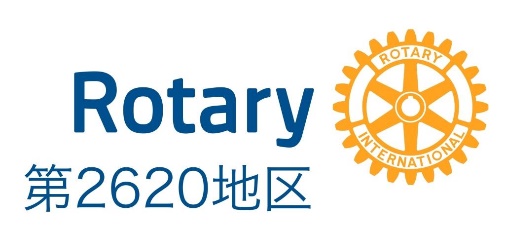 国際ロータリー第2620地区　ロータリークラブ　幹事　各位　　　　　　　　　　　　　　　　　　　　　　国際ロータリー第2620地区　　　　　　　　　　　　　　　　　　　　　　2019～2020年度ガバナー　　 安間 みち子地区大会実行委員会委員長　　加茂　福史被表彰対象者名提出のお願い謹啓　納涼の候、ますますご清栄のこととお慶び申し上げます。平素は格別のご高配を賜り、厚く御礼申し上げます。さて、地区大会2日目に今年度「30年以上100％出席正会員」「在籍50年の正会員」「90歳の正会員」「35歳以下の正会員」を表彰・激励いたしたく、下記を9月20日(金)までにご提出ください。　　　　　　　　　　　　　　　　　　　　　　　　　　　　謹白・・・・・・・・・・・・・・・・・・・・・・・・・・・・・・・・・・・・・・・・・・・・・・・・〈お手数ですが、対象者が地区大会にご出席される場合は会員名の前に○印をつけてください〉【30年以上100％出席正会員】（2019年8月末現在）【在籍50年の正会員】（2019～2020年度に在籍50年の会員が対象）【90歳の正会員】（2019～2020年度に90歳を迎えられる会員が対象）【35歳以下の正会員】（前年度地区大会以降、35歳以下の新会員が対象）※該当がない場合も下記に○をして提出してください返信先　ガバナー事務所　E-mail 19to20g.anma@ri2620.gr.jp FAX 053-456-2621会員名会員名会員名会員名会員名入会日会員名入会日会員名生年月日会員名生年月日会員名生年月日会員名生年月日ＲＣ名ＲＣ幹事名